VOLUNTEER Application 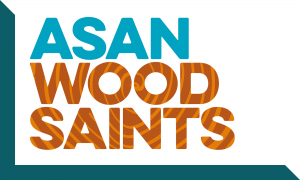 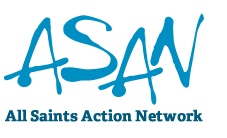 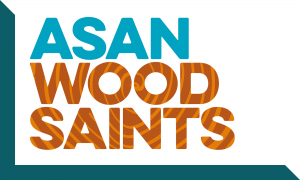 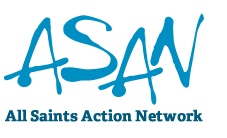 FormPlease return to: ASAN Wood SaintsThe Community Centre All Saints RoadWolverhamptonWV2 1ELOr email to info@asan.org.uk. We aim to respond to volunteer applications within 5 working days. For more information about ASAN Wood Saints visit www.woodsaints.comFor an informal chat about volunteering with us, please speak to Iftikar or Mick by calling 01902 556683 or 07950 347718.Depending on the volunteering position and who you are working with, we may need you to apply for a DBS enhanced disclosure, but don’t worry because we will talk you through this process and explain this all to you before you join us. We will not discriminate unfairly against volunteers who possess a criminal record. The nature of the conviction and its relevance will be considered. However, unspent convictions of violence, assault or damage to property are likely to be incompatible with working with us.Surname:First name:Address:Address:Telephone:Today’s date:Email:Email:What kinds of volunteering opportunities interest you?What kinds of volunteering opportunities interest you?Why would you like to volunteer at ASAN Wood Saints?Why would you like to volunteer at ASAN Wood Saints?Please tell us what you hope to gain from your experience with usPlease tell us what you hope to gain from your experience with usTell us about yourself. Your background, experience, skills, qualities, hobbies and interests.Tell us about yourself. Your background, experience, skills, qualities, hobbies and interests.If you have volunteered before, please give details of where you have volunteered and briefly describe the role and for how long you volunteered.If you have volunteered before, please give details of where you have volunteered and briefly describe the role and for how long you volunteered.When are you able to volunteer? (please specify days, times, and the length of commitment you would like to make)When are you able to volunteer? (please specify days, times, and the length of commitment you would like to make)Do you have any special needs or health conditions you would like to share with us?Do you have any special needs or health conditions you would like to share with us?Please provide details of two references we can contact (non relatives)Please provide details of two references we can contact (non relatives)Name:Address:Telephone:Email:Relationship to you:Name:Address:Telephone:Email:Relationship to you:Any other comments:Any other comments: